ZÁKLADNÍ UMĚLECKÁ ŠKOLA VE VLAŠIMI                 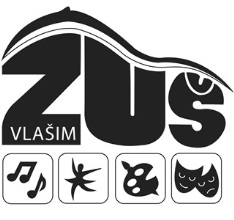 Jana Masaryka 935                                                                                                                                  Tel.:                                                                                                                                                                     Fax:  258 01                                                                                                                                                    IČ: 70838810                                                                                                                                                                                                                                                                                           Ve Vlašimi dne 5.12.2019Věc: ObjednávkaObjednáváme u Vás:                                                                               bez DPH      DPH                 celkemPozoun tenorový Arnold a Sons ASL-310 Terra  12 388,43    2 601,57           14 990,- KčPozoun tenorový Schagerl TP – 300G                  26 033,06     5 466,94          31 500,- Kč                                                                                                                            46 490,- Kč    Prosím o akceptaci objednávky.Za kladné vyřízení předem děkuji. Luboš Průša – ředitel ZUŠ VlašimAdresát: Otakar KottLitošická 832/31899 00 Praha 9IČO: 12510386